PROCEDIMIENTO DE INGRESO DE TRABAJADORES AL ESTABLECIMIENTO EDUCACIONAL “LICEO POLIVANTE MARIA WARD”RETORNO 2022.OBJETIVOEste documento tiene por objetivo establecer las medidas preventivas para evitar el contagio de COVID-19, en las dependencias del Establecimiento Educacional Liceo Polivalente María Ward de San Ignacio.ALCANCEEl presente procedimiento, aplica a todos los integrantes de la comunidad educativa como son: Sostenedora, directora, Administrativos, coordinadores, profesores, asistentes de la educación, padres, apoderados y alumnos cuando sea el caso, como también a las visitas y proveedores externos al establecimiento.ANTECEDENTES GENERALESEl 11 de marzo de 2020 la Organización Mundial de la Salud determinó que el mundo se encontraba en una situación de pandemia, como consecuencia de la propagación del virus denominado SARS-CoV-2 que es causante de la enfermedad COVID 19. En Chile, el primer caso de esta enfermedad se identificó el 3 de marzo de 2020, tomándose desde dicha fecha diversas medidas de control de la expansión de este virus. Entre las medidas adoptadas y que mayor repercusión ha tenido en la organización del trabajo son las medidas de cuarentena en las diversas comunas y regiones del país.Después de estos meses con la presencia del virus en nuestro país y sus lamentables consecuencias, se ha dado inicio al Plan Paso a Paso, que marca el camino desde la situación de cuarentena a la apertura de las actividades, pero siempre respetando las medidas necesarias para evitar el contagio. Así, el presente documento, busca dar a conocer los protocolos y medidas para el trabajo seguro en las etapas que se avecinan.RESPONSABLESSostenedora: Velar por la vida y la salud de todos los integrantes de la comunidad educativa.Designar los recursos necesarios para la implementación del presente procedimiento.Directora: Canalizar los recursos económicos y designar a los responsables de la activación del instructivo.Encargado(a) de Control de Ingreso: Sera el responsable de ejecutar el control del estado de salud diario de los trabajadores que ingresen al establecimiento, aplicando la lista de chequeo del estado general de salud y toma de temperatura.Cuadrilla Sanitaria: Verificar el cumplimiento y la ejecución de los protocolos y procedimientos sanitarios para disminuir la posibilidad de contagio de la enfermedad Covid-19, al interior del establecimiento.Comunidad Educativa: Deberán respetar las medidas preventivas implementadas por el establecimiento, para disminuir al máximo el contagio y propagación del COVID-19 al interior del colegio.Prevencionista de Riesgos: Capacitar y difundir el presente procedimiento a toda la comunidad educativa, elaborar y actualizar protocolos de acción Covid-19.Realizar seguimiento y verificación de las medidas preventivas al interior del establecimiento.Comité Paritario: Participar en capacitaciones, realizar inspecciones y observaciones de seguridad en el establecimiento.Verificar el funcionamiento del procedimiento de ingreso de trabajadores, chequear el cumplimiento de las medidas preventivas adoptadas al interior del colegio. CORONA VIRUS Y SINTOMAS DE COVID-19El nuevo Coronavirus es una cepa de la familia de coronavirus que no se había identificado previamente en humanos. Este nombre dado por la Organización Mundial de la Salud (OMS). Los coronavirus son causantes de enfermedades que van desde el resfriado común hasta enfermedades más graves, como Síndrome Respiratorio Agudo Severo o SARS.El virus se transmite de persona a persona cuando tiene contacto cercano con un enfermo. Por ejemplo, al vivir bajo el mismo techo, compartir la misma sala en un hospital, viajar por varias horas en un mismo medio de transporte, o cuidar a un enfermo sin la debida medida de protección.Los síntomas informados y actualizados por la Seremi de Salud son los siguientes: a. Fiebre, esto es, presentar una temperatura corporal de 37,8ºC o más. b. Tos. c. Disnea o dificultad respiratoria. d. Dolor torácico. e. Odinofagia o dolor de garganta al comer o tragar fluidos. f. Mialgias o dolores musculares. g. Calofríos. h. Cefalea o dolor de cabeza. i. Diarrea. j. Pérdida brusca del olfato o anosmia. k. Pérdida brusca del gusto o ageusia.Los síntomas se presentan leves y aumentan en forma gradual. Si la enfermedad no se trata a tiempo, estos síntomas pueden agravarse.DESARROLLOPara prevenir el de contagio de COVID-19 al interior del establecimiento, se deberán seguir a cabalidad las siguientes medidas preventivas:Antes de hacer ingreso al establecimientoSi en su grupo familiar, se encuentra algún integrante al cual se le ha tomado el examen PCR y se encuentra a la espera del resultado, no deberá por ningún motivo acudir al trabajo, debe permanecer en casa a la espera del resultado del examen y seguir al pie de la letra las recomendaciones de la Seremi de Salud de Ñuble, (Cuarentena preventiva).Si algún trabajador, fue declarado como contacto estrecho de una persona con PCR positivo, deberá permanecer en su casa en cuarentena preventiva y esperar las indicaciones de la Seremi de Salud Ñuble.Si al trabajador, le han practicado el examen PCR y se encuentra a la espera del resultado, no deberá acudir al trabajo por ningún motivo, mantenerse en casa y respetar la cuarentena preventiva.Si al trabajador se le practicó el examen PCR y su resultado es positivo, deberá permanecer en su casa en cuarentena preventiva, hasta que la Seremi de Salud de Ñuble le entregue el alta médica.En el caso que el trabajador, no presente ninguna de las condiciones anteriores, se seguirá el procedimiento. Todos los trabajadores, deberán encontrase bien de salud y no presentar síntomas de la enfermedad Covid-19.Antes de ingresar al establecimiento, deberán pasar obligatoriamente, por el control de ingreso, lavado de manos obligatorio, uso de mascarillas, toma de temperatura.Si en el control de ingreso, el trabajador presenta una temperatura sobre 37.8° y además tiene uno o más síntomas de la enfermedad, no podrá hacer ingreso al establecimiento. (se le recomendara acudir a un centro asistencial para la toma de examen PCR).Se podrá tomar más de una vez la temperatura al trabajador, para confirmar la medición, ya que podría darse el caso que el trabajador llego al colegio en vehículo propio con la calefacción encendida o también que el trabajador venia caminando y su temperatura este elevada por esos motivos, se deberá esperar 5 minutos para la segunda medición.Si la segunda medición confirma la temperatura inicial sobre 37.8° y presenta uno o más síntomas de la enfermedad, se le prohibirá el ingreso al establecimiento.Todos los trabajadores que deseen ingresar al establecimiento, deberán portar y ocupar correctamente la mascarilla. (Cubriendo nariz y boca completamente)El uso del protector facial completo, no exime a ningún trabajador de utilizar mascarilla.Durante la estadía en el establecimiento Todos los trabajadores que se encuentren al interior del establecimiento, deberán portar y utilizar correctamente la mascarilla durante toda la jornada de trabajo.Se prohíben los saludos de contacto estrecho entre trabajadores (darse la mano, abrazarse, besarse).Se deberá mantener una distancia en la medida de lo posible, de al menos 1 metro entre los trabajadores.También deberán realizar constantemente, el lavado de manos mínimo por 20-40 segundos con abundante agua y jabón cada una hora.Lavarse las manos antes y despues de hacer uso de los servicios higiénicos.Toser o estornudar en pañuelos desechables y luego eliminarlos.Evitar llevarse las manos a la cara, si lo va a hacer primero deberá lavarse sus manos.Higienizar constantemente sus manos, cuando tenga contacto con superficies de contacto de uso común ejemplo manillas de las puertas, interruptores eléctricos, pasamanos.Por ningún motivo deberán compartir, alimentos, bebidas, elementos de protección personal.En lo posible los artículos de oficina corcheteras, perforadoras, lápices etc. Deberán ser de uso personal.No se podrán compartir, tazas, cucharas, cubiertos, platos entre otros. Estos deberán ser de uso personal.No se deben quitar la mascarilla durante la jornada de trabajo, a menos que se encuentren solos en una sala u oficina.Cada vez que se interactúe con otro trabajador, deberá respetar la distancia de al menos 1 metro en la medida de lo posible y utilizar mascarilla todo el tiempo.Mantener limpio y desinfectado su puesto de trabajo.Después de su estadía en el establecimiento.Dejar limpio y desinfectado su puesto de trabajo.Al retirarse del establecimiento, no despedirse de besos, abrazos, apretones de manos con los demás trabajadores.Mantener distancia de al menos 1 mt en la medida de lo posible, en lugares de salida, en pasillos y escaleras.Lávese las manos.Practique en el transporte público y al interior de su domicilio las recomendaciones emitidas por la autoridad sanitaria para prevenir el contagio del COVID-19.Planifique sus actividades y viajes.PLAN DE ACCION EN (CASO DE SOSPECHA, CASO CONFIRMADO COVID-19).Si un trabajador de nuestro establecimiento, presenta síntomas de la enfermedad Covid-19 en su hogar, deberá seguir las siguientes indicaciones:Nuevos síntomas Variante Ómicron.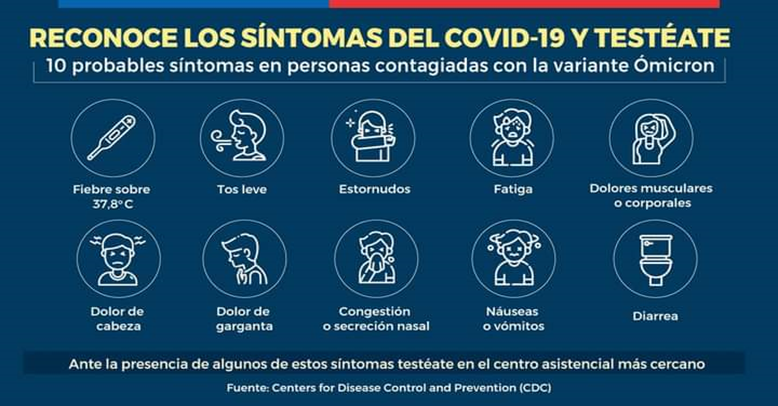 Avisar a su jefe directo inmediatamente.No acudir a trabajar.Si sus síntomas se agravan, deberá acudir a un centro asistencial para su atención y toma de examen PCR.Seguir las indicaciones dadas por el médico.Si su examen da positivo, deberá avisar inmediatamente a su empleador el cual deberá seguir las instrucciones de la autoridad sanitaria.No acudir a trabajar hasta que haya cumplido su cuarentena y tenga el alta médica que lo habilite para su retorno al trabajo.Si el examen PCR da negativo podrá volver al trabajo.Si un trabajador presenta síntomas de la enfermedad, al interior del establecimiento, se deberán seguir las siguientes indicaciones: Medidas para funcionarios y docentes (Actualización Nuevo Protocolo Retorno a clases 2022)Todo funcionario que sea un caso confirmado o probable de COVID-19 deberá cumplir con aislamiento por lo que establezca la definición de caso vigente. Cuando en el EE se presenten dos o más trabajadores confirmados o probables de COVID-19, se estará frente a un brote laboral, con lo cual la SEREMI realizará las acciones establecidas en el protocolo de “Trazabilidad de casos confirmados y probables de COVID-19 en trabajadores y Contactos estrechos laborales en brotes o conglomerados”.Si un docente es caso confirmado, debe cumplir con aislamiento        y los estudiantes de los cursos en los que hizo clases pasan a ser personas en alerta COVID-19 por lo que continúan con sus clases   presenciales.Si el trabajador comienza con síntomas estando presente en el EE, este deberá retirarse del EE o en su defecto aislarse en un espacio habilitado para estos fines, mientras se gestiona la salida del caso fuera del EE. El trabajador confirmado de COVID-19 deberá avisar de su condición a las personas que cumplan con la definición de personas en alerta de COVID-19, lo que incluye dar aviso a la dirección del EE para que este avise a los apoderados de párvulos o estudiantes que sean clasificados como personas en alerta de COVID-19 según normativa vigente.Medidas Generales.Aislar momentáneamente a el trabajador en sala de aislamiento temporal.Enviar a un centro asistencial más cercano para la toma de examen PCR para confirmar o descartar que se encuentre contagiado de Covid-19.El trabajador deberá regresar a su domicilio (cuarentena preventiva).Si el resultado del examen PCR arroja positivo, deberá avisar inmediatamente a su empleador.El trabajador será puesto en cuarentena y solo podrá volver al establecimiento, cuando tenga el alta médica.Se limpiarán y sanitizaran todas las áreas y puestos de trabajo del establecimiento.De manera interna se sanitizara el establecimiento, con una empresa certifica para realizar este tipo de trabajos.También se capacitará nuevamente a todos los trabajadores del establecimiento, para fortalecer y recalcar las medidas preventivas para el contagio del Covid-19, y revisar los protocolos y procedimientos.Reforzar y capacitar a todos los trabajadores en el uso de EPP y las medidas de higiene al interior del establecimiento.Si un trabajador del establecimiento es confirmado COVID-19 positivo, se deberán seguir las siguientes indicaciones:Se deberán seguir las medidas preventivas entregadas por la autoridad sanitaria.Aplicar plan de acción alerta temprana,  y los Protocolos vigentes del MINEDUC.Además, el establecimiento de manera interna, limpiara y sanitizara todas las áreas en donde tuvo contacto el trabajador que dio positivo.Reforzar las medidas preventivas y uso de EPP.Verificar el cumplimiento del procedimiento de limpieza y desinfección de superficies diario dentro del establecimiento.Reforzar las medidas preventivas de higiene y seguridad.Capacitar a los trabajadores y revisar los protocolos y procedimientos del establecimiento.ANEXOSNuevas Definiciones de casos (Actualización 2022).Caso SospechosoPersona que presenta un cuadro agudo con al menos un síntoma cardinal2 o al menos dos casos de los síntomas restantes (se considera un síntoma, un signo nuevo para la persona y que persiste por más de 24 horas).Persona que presenta una Infección Aguda Respiratoria Grave que requiere hospitalización.Medidas y Conductas:* Realizarse un test PCR o prueba de detección de antígenos en un centro de salud habilitado.Caso ProbablePersona que cumple con la definición de Caso Sospechoso, con un test PCR o de antígeno negativo o indeterminado, pero tiene una tomografía computarizada de tórax (TAC) con imágenes sugerentes de COVID-19.Medidas y Conductas:*  Mantener aislamiento por 7 días desde la aparición de los síntomas. Los casos asintomáticos terminan su aislamiento 7 días después de la toma de la muestra.Caso ConfirmadoPersona con una prueba de PCR para SARS-CoV-2 positiva.Persona que presenta una prueba de detección de antígenos para SARS-CoV-2 positiva, tomada en un centro de salud habilitado por la Autoridad Sanitaria o entidad delegada para la realización de este test.Si una persona resulta positiva a través de un test doméstico de antígeno (no de anticuerpos) realizado fuera de la red de laboratorios acreditados por la SEREMI de Salud, debe seguir las mismas conductas respecto a días de aislamiento. Se recomienda realizar un test PCR dentro de un centro de salud habilitado.Medidas y Conductas:Dar aviso de su condición a todas las personas que cumplan con la definición de persona en alerta Covid-19.Mantener aislamiento por 7 días desde la aparición de los síntomas. Los casos asintomáticos terminan su aislamiento 7 días después de la toma de la muestra. En el caso de personas con inmunocompromiso, el aislamiento termina cuando han transcurrido al menos 3 días sin fiebre, asociada a una mejoría clínica de los síntomas y han transcurrido 21 días desde la aparición de los síntomas o la toma de la muestra.Persona Alerta CovidPersona que pernocta o ha estado a menos de un metro de distancia, sin mascarilla o sin el uso correcto de mascarilla, de un caso probable o confirmado sintomático desde 2 días antes y hasta 7 días después del inicio de síntomas del caso o de la toma de muestra.Medidas y Conductas:Realizarse un examen confirmatorio por PCR o prueba de detección de antígenos en un centro de salud habilitado por la autoridad sanitaria dentro de los 2 primeros días desde el contacto con el caso. Si la persona presenta síntomas, debe ser de inmediato. Además, debe estar atenta a la aparición de síntomas hasta 10 días desde el último contacto con el caso.Como medida de autocuidado, debe evitar actividades sociales y lugares aglomerados y sin ventilación.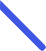 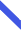 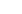 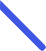 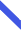 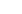 Elaborado PorRevisado PorAprobado PorFecha de AprobaciónMarcelo Retamal Mora Jacqueline GajardoHna. María Teresa AedoMarzo 2022Ingeniero en Prevencion de Riesgos DirectoraSostenedoraMarzo 2022Firma Firma Firma Marzo 2022